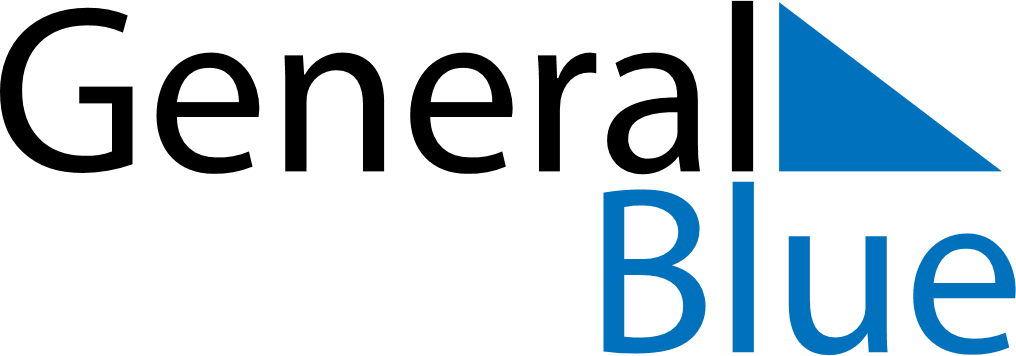 June 2021June 2021June 2021CyprusCyprusMONTUEWEDTHUFRISATSUN1234567891011121314151617181920Pentecost21222324252627282930